Union particulière pour la classification internationale des brevets (Union de l’IPC)Groupe de travail sur la révision de la CIBTrente-sixième sessionGenève, 31 octobre – 4 novembre 2016Projet d’ordre du jourétabli par le SecrétariatLa séance d’ouverture débutera le lundi 31 octobre 2016, à 10 heures, au siège de l’OMPI, 34, chemin des Colombettes à Genève.[Fin du document]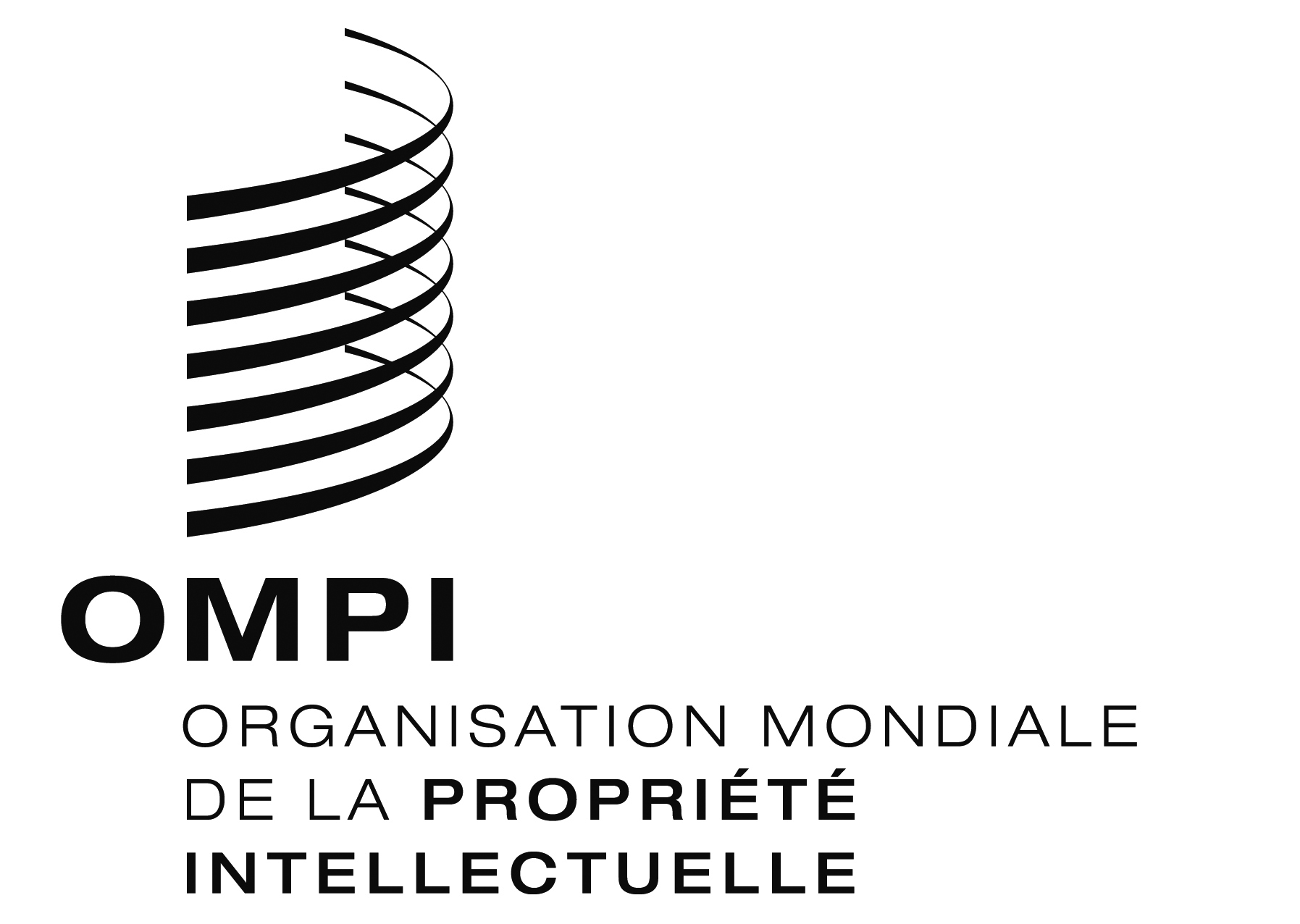 FIPC/WG/36/1 Prov.IPC/WG/36/1 Prov.IPC/WG/36/1 Prov.ORIGINAL : anglais ORIGINAL : anglais ORIGINAL : anglais DATE : 19 aoÛt 2016     DATE : 19 aoÛt 2016     DATE : 19 aoÛt 2016     	Ouverture de la session	Ouverture de la session	Ouverture de la session	Adoption de l’ordre du jour
Voir le présent document.	Adoption de l’ordre du jour
Voir le présent document.	Adoption de l’ordre du jour
Voir le présent document.	Rapport sur la quinzième session du Groupe de travail (WG1) de l’IP5 sur la classification
Rapport présenté oralement par le SIPO de la part des Offices de l’IP5. 	Rapport sur la quinzième session du Groupe de travail (WG1) de l’IP5 sur la classification
Rapport présenté oralement par le SIPO de la part des Offices de l’IP5. 	Rapport sur la quinzième session du Groupe de travail (WG1) de l’IP5 sur la classification
Rapport présenté oralement par le SIPO de la part des Offices de l’IP5. 	Projets de révision de la CIB relatifs au domaine de la mécanique
Voir les projets  C 476, C 479, C 484, F 024, F 041, F 051, F 052, F 054,  F 056 et F 064.	Projets de révision de la CIB relatifs au domaine de la mécanique
Voir les projets  C 476, C 479, C 484, F 024, F 041, F 051, F 052, F 054,  F 056 et F 064.	Projets de révision de la CIB relatifs au domaine de l’électricité
Voir les projets  C 474, F 008, F 035, F 044, F 045, F 055, F 058, F 061, F 062 et F 065.	Projets de révision de la CIB relatifs au domaine de l’électricité
Voir les projets  C 474, F 008, F 035, F 044, F 045, F 055, F 058, F 061, F 062 et F 065.	Projets de révision de la CIB relatifs au domaine de la chimie
Voir les projets C 471, C 481, C 483, C 486, F 034, F 039, F 046,  F 047, F 057, F 063 et F 069.	Projets de définitions de la CIB relatifs au domaine de la mécanique
Voir les projets  D 271 et D 306.	Projets de définitions de la CIB relatifs au domaine de la mécanique
Voir les projets  D 271 et D 306.	Projets de définitions de la CIB relatifs au domaine de la mécanique
Voir les projets  D 271 et D 306.	Projet de définitions de la CIB relatifs au domaine de la chimie
Voir le projet  D 228.	Projet de définitions de la CIB relatifs au domaine de la chimie
Voir le projet  D 228.	Projet de définitions de la CIB relatifs au domaine de la chimie
Voir le projet  D 228. 	Projets de maintenance de la CIB relatifs au domaine de la mécanique
Voir les projets  M 611, M 614 et M 770. 	Projets de maintenance de la CIB relatifs au domaine de la mécanique
Voir les projets  M 611, M 614 et M 770. 	Projets de maintenance de la CIB relatifs au domaine de la mécanique
Voir les projets  M 611, M 614 et M 770.	Projet de maintenance de la CIB relatifs au domaine de l’électricité
Voir les projets  M 613 et  M 756 et M 768.	Projet de maintenance de la CIB relatifs au domaine de l’électricité
Voir les projets  M 613 et  M 756 et M 768.	Projet de maintenance de la CIB relatifs au domaine de l’électricité
Voir les projets  M 613 et  M 756 et M 768.	Projet de maintenance de la CIB relatifs au domaine de la chimie
Voir les projets   M 615, M 769 et M 772.	Projet de maintenance de la CIB relatifs au domaine de la chimie
Voir les projets   M 615, M 769 et M 772.	Projet de maintenance de la CIB relatifs au domaine de la chimie
Voir les projets   M 615, M 769 et M 772.	Actualités sur les questions informatiques concernant la CIB
Présentation par le Bureau international.	Actualités sur les questions informatiques concernant la CIB
Présentation par le Bureau international.	Actualités sur les questions informatiques concernant la CIB
Présentation par le Bureau international.	Prochaine session du groupe de travail	Prochaine session du groupe de travail	Prochaine session du groupe de travail	Adoption du rapport	Adoption du rapport	Adoption du rapport	Clôture de la session	Clôture de la session	Clôture de la session